St. Timothy Lutheran ChurchPentecost A – Drive-In CommunionSept. 20, 2020 – 10:00 a.m. Welcome to our Drive In Service today!  Please tune into 98.3 FM to enjoy our prelude until the service begins at 10:00 am.  Thank you for joining us.  Prelude Announcements COVID-19 STATE MANDATESSTAY IN YOUR CARWINDOWS UP or WINDOWS DOWN with a mask*Confession and Forgiveness	P: Blessed be the holy Trinity, ☩ one God,who creates, redeems, and sustains us and all of creation.C: Amen.P: Let us confess our sin in the presence of God and of one another.             Silence is kept for reflection.P:  Faithful God,C:  have mercy on us.We confess that we are captive to sin and cannot free ourselves. We turn from your loving embrace and go our own ways. We pass judgment on one another before examining ourselves. We place our own needs before those of our neighbors. We keep your gift of salvation to ourselves. Make us humble, cast away our transgressions, and turn us again to life in youthrough Jesus Christ, our Savior and Lord. Amen.P: God hears the cries of all who call out in need,and through his death and resurrection,Christ has made us his own.Hear the truth that God proclaims:Your sins are forgiven in the name of ☩ Jesus Christ.Led by the Holy Spirit, live in freedom and newnessto do God’s work in the world.C: Amen.*	Praise Song		We Are Marching in the Light of God*	P:  Greeting 	P:  The grace of our Lord Jesus Christ, the love of God 		and the Communion of the Holy Spirit be with you always. 	C:  And also with you.*	P:  Prayer of the Day Almighty and eternal God, you show perpetual lovingkindness to us your servants. Because we cannot rely on our own abilities, grant us your merciful judgment, and train us to embody the generosity of your Son, Jesus Christ, our Savior and Lord.Amen.	AL: Reading	Jonah 3:10 – 4:11   P:  The holy gospel according to ___________.	C:		Glory to you, O Lord.	P:  	Gospel	Matthew 20:1-16		P:		The gospel of the Lord.	C:		Praise to you, O Christ	P:  	Sermon:	  Pastor Ivy Gauvin*	Sermon Song:   More Love, More Power    *AL:  Apostles’ Creed		I believe in God, the Father almighty,		Creator of heaven and earth.	I believe in Jesus Christ, God’s only son, our Lord.  		Who was conceived by the Holy Spirit, 				born of the virgin Mary, suffered under Pontius 		Pilate, was crucified, died and was buried.  		He descended to the dead.  On the third day he 		rose again; He ascended into heaven,		He is seated at the right hand of the Father and		He will come to judge the living and the dead.	I believe in the Holy Spirit, the holy catholic church, 		The communion of saints, the forgiveness of sins,		The resurrection of the body, and the life 				everlasting.     Amen.*P/AL:  Prayers of the Church *	P:  Sharing God’s Peace	P:  The peace of the Lord be with you always.	C:  And also with you.		P:  Let’s share God’s peace with one another.            HONK YOUR HORNS to share the peace!Offering:  Thank you for mailing in your offering or placing it in the container on your way in or out of the Drive In Service.Great Thanksgiving	P:  The Lord be with you.	C:  And also with you.	P:	Lift up your hearts.	C:	We lift them to the Lord	P:	Let us give thanks to the Lord our God.	C:	It is right to give our thanks and praise.	P:  In the night in which he was betrayed, our Lord Jesus	took bread, and gave thanks; broke it, and gave it to his 	disciples, saying: Take and eat; this is my body, given for 	you. Do this for the remembrance of me.	Again, after supper, he took the cup, gave thanks, and 	gave it for all to drink, saying: This cup is the new	covenant in my blood, shed for you and for all people for 	the forgiveness of sin. Do this for the remembrance of me.*P:  Lord’s Prayer			Our Father, who art in heaven,			Hallowed be thy name.		Thy kingdom come, thy will be done,			On earth as it is in heaven.		Give us this day our daily bread;			And forgive us our trespasses,		As we forgive those who trespass against us;		And lead us not into temptation,			But deliver us from evil.		For thine is the kingdom, and the power,			And the glory, forever and ever.  Amen  	P:	Come to the banquet table where Christ gives himself as 	food and drink.	P:  The body of Christ given for you.	C:	  Amen (eat your wafer.)	P:  The blood of Christ shed for you.  	C:	  Amen (drink your juice.)	P:		The body and blood of our Lord Jesus Christ, strengthen 			you and keep you in his grace.*	P:	Benediction	Mothering God,	Father, ☩ Son, and Holy Spirit,	bless you and lead you into the way of truth and life.	Amen*	Sending Song:  Immortal, Invisible, God Only Wise  *	Dismissal		AL: Go in peace.  Remember the poor.		C:  Thanks be to God.  Service SongsWe are Marching in the Light of GodWe are marching in the light of God, we are marching in the light of God.We are marching in the light of God, we are marching in the light of God.We are marching…we are marching in the light of God.We are marching…we are marching in the light of God.(additional verses)We are singing…We are praying…We are marching…More Love, More PowerMore Love, more power, more of You in my life.More Love, more power, more of You in my life.And I will worship You with all of my heart,And I will worship You with all of my mind,And I will worship You with all of my strength.For You are my Lord, You are my Lord.(repeat entire song)Immortal, Invisible, God only WiseImmortal, invisible God only wiseIn light inaccessible, hid from our eyes.Most blessed, most glorious, the Ancient of Days.Almighty, victorious, Thy great name we praise.Unresting, unhasting, and silent as light.Nor wanting, nor wasting, Thou rulest in might.Thy justice like mountains high soaring above.Thy clouds which are fountains of goodness and love.To all life Thou givest, to both great and small.In all life Thou livest, the true life of all.We blossom and flourish like leaves on the tree.And wither and perish, but naught changeth Thee.ANNOUNCEMENTS***We welcome everyone today as we continue our indoor worship and Drive-In Service.     Come inside OR stay in your car.   Your choice!***Prayer Requests:  Ron Simpson, Karen Johnson, Roy Pihl, George and Janet Balcom, Maj-Britt Traynor, Beverly Klang, Trudy Fetzner, Thom Shagla, Matt Isaacson, Mabel Tranum, Gloria Fitzpatrick, Sarah Van Staalduinen, John Gingrass, and Dick Stark.***Normal office hours return. Pr. Ivy will be in the office Thursdays and Kathy Korcyl is in the office Monday, Wednesday and Thursday evenings.***Pr. Ivy is up and running with home visits.  Social distancing will be observed along with wearing masks. If you would like a home visit, please contact her at (716) 904-0855).***Council Meeting following worship today.***Parking – For the next few weeks, we will direct cars to the parking space reserved for Drive In Service and Indoor Service.  We will also provide diagrams for future reference.  It is our hope that by October, we can remove the orange cones and allow entry from both sides of the parking lot.*** Visitors – we would love to learn more about you and serve you any way we can.  Use any of the contacts on the cover of this bulletin to reach out to us!***Adult Bible Study - Join us in our new adult study, 30-Day Journey with Jane Austen. You likely know her as the author of Sense and Sensibility, Pride and Prejudice, as well as other works. Did you know she was raised in a minister’s family? Her father was an Anglican priest in England. Faith and faithful ethics imbue her writing. Join us as we discuss this devotional work on Sundays at 10:45. Weather permitting, we will meet outdoors on the patio. If weather does not permit, we will meet inside. You are all welcome.  Starts today.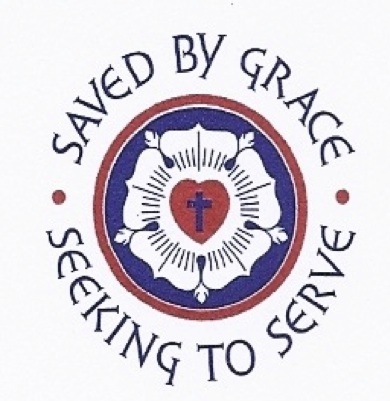 St. TimothyLUTHERAN CHURCHDrive-In ServiceSunday, September 20, 2020Pastor – Rev. Ivy GauvinAssistant Liturgist – Kristie BloomquistMusic Director/Keyboad – Gale Svenson CampbellSingers – Ann McKillip and Kathy CarlsonPr. Gauvin’s Cell – (716) 904-0855Church Email – sttimothy2015@gmail.comFacebook – www.facebook.com/sttimsbemusWebsite – www.sttimothybemus.comPLEASE REMAIN IN YOUR CARSTHROUGHOUT THE SERVICE.THANK YOU.